How to Read & Support DISC StylesWatch the behavior of the person you are “reading.” This is not an attempt to label another person, but it is an attempt to learn to understand, support and leverage their unique style strengths and challenges. Where does the person you are reading seem to fit?   
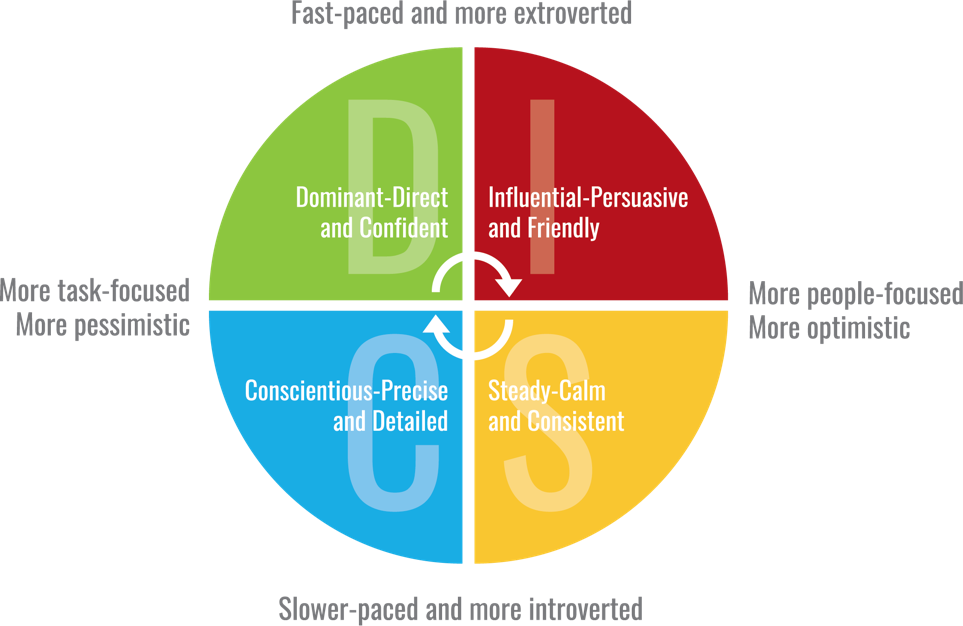 STYLESUPPORTDDirectingCourageous, outspokenSlow them down/remember
the detailsIInfluencingSupportive, generousClarify personal needs, allow support when neededSSteadyReserved, quiet, kindIncrease urgency/take
a riskCConscientiousReserved, contemplativeRealistic standards, collaboration vs. isolation